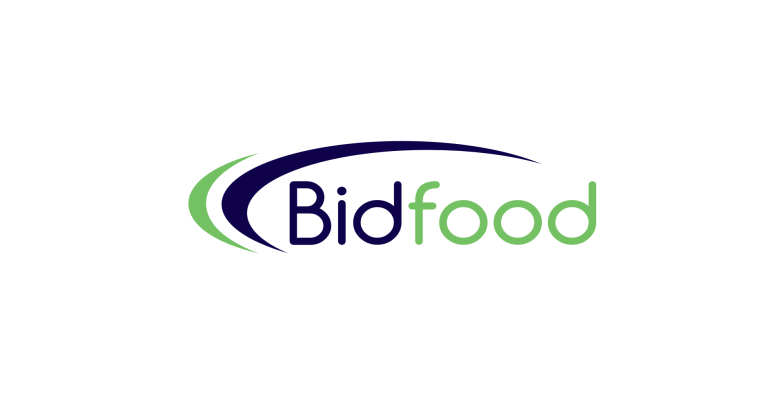 Job Description  		Date			Position	Night Shift - Warehouse Store person  Reports to			Night-shift Warehouse Manager/ Warehouse ManagerCompany Vision“We will be the very best foodservice distributor by being innovative and responsive to the interest and continued success of our customers, which in turn will provide for the success of our co-workers, suppliers and community”Key Responsibilities The key responsibility of the role is to pick, pack and load stock accurately and on time for daily deliveries. Primary Objectives  Picking Pick stock from pick sheets to fulfil customer ordersEnsure random weights and stock that is not found, are noted on the pick sheetFollow all instruction on invoices or pick sheets. Ensure that you notify your     supervisor of any confusion or misleading product descriptionsEnsure that changes to stock locations are advised to the stock controller and or your supervisorEnsure that stock has been rotated on a first in- first out basis (FIFO) by ensuring that the oldest stock is picked firstWhen required, assist with investigations to locate missing stockEnsure goods are placed in the correct loading location. Packing Ensure that all stock is packed in categories, These include but are not limited to;Frozen, Dry and Chilled goods packaged separately from each other. Chemicals are not packed with food. Fresh meat is placed in a separate bag before being placed in cartons. Ensure that cartons are not over packedFragile goods are not placed at the bottom of cartons and or are hand loadedFollow branch procedures for recording box/crate counts on Driver documentationLoading  Ensure that all goods are loaded onto the correct trucks and follow branch procedures regarding delivery sequenceEnsure that all stock is handled with care and heavy cartons are not placed on top of fragile cartonsHealth & SafetyUnder the Health and Safety at Work Act 2015 you are obliged to:Take reasonable care of your own health and safety, including reasonable care that others are not harmed by something you do or don’t do.Follow reasonable health and safety instructions given by anyone at Bidfood, as far as you are reasonably able to.Cooperate with any reasonable Bidfood business policy or procedure relating to the workplace’s health and safety. Ensure that all accidents, injuries near misses or hazards that occur at work or that affect your work are reported as soon as possible to your Manager or branch Health and Safety Coordinator. Food SafetyBidfood has a  HACCP based Food Control Plan (FCP), developed to meet the legal requirements of the Food Act 2014 and other Food Safety requirementsYou are responsible for following Bidfood’s Food Safety requirements under the FCP.  Please see the branch Food Safety coordinator for a copy of the FCP.You must immediately report irregularities or non-conformances using the standard operating procedure defined in the FCP.Key Performance IndicatorsYour individual performance will be measured against the following criteriaPicking, Packing & LoadingGoods are picked within the given time frame and meet accuracy targetsGoods are correctly packed to minimise damage and meet Food Safety requirements within the given time frameCredit statistics meet targets All goods are loaded before the cut-off timeTime Management You are at work on time and ready to start your shiftYour Supervisor and / or Manager is notified in the required manner of any absence due to sickness and or any other reasonHealth & Safety All accidents and near misses are reported and recordedDaily equipment and machinery safety checks are completed before use. Your Supervisor and/or Manager are notified of any damaged or faulty equipment immediately Food Safety Accurate and timely completion of Food Safety records and obligationsNo products are left on the Warehouse floorAll products are labelledAll damages are removed from location and placed in the designated warehouse location. All damages are recorded and reported to the appropriate branch employee(s)A high standard of dress, grooming and hygiene is maintained at all timesI accept this position and its accountabilities and I agree to use the systems, to meet the standards and to produce the stated outcome.Employee Name: 	_______________________________________________Employee signature:	 ________________________________________________				Date: 			________________________________________________